“KONSEPTUALISASI KEWENANGAN NOTARIS DALAM MENSERTIFIKASI TRANSAKSI YANG DILAKUKAN SECARA ELEKTRONIK KAITANNYA DENGAN KEPASTIAN HUKUM NOTARIS SEBAGAI LEMBAGA SERTIFIKASI KEANDALAN”TESISTelah Disetujui Untuk Mengikuti Sidang Tesis Guna Memperoleh Gelar Magister Pada Program Magister KenotariatanUniversitas PasundanDisusun Oleh :ENDANG PRATIWINPM: 208100033Di bawah Bimbingan :Hj. Irma Rachmawati, S.H., M.H., Ph.DDr. Hj. Utari Dewi Fatimah, S.H., M.Hum.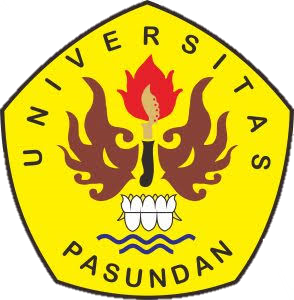 PROGAM STUDI MAGISTER KENOTARIATANPROGRAM PASCASARJANAUNIVERSITAS PASUNDANBANDUNG2023ABSTRAKNotaris adalah pejabat umum yang berwenang untuk membuat akta autentik dan memiliki kewenangan lainnya sebagaimana dimaksud dalam UUJN atau berdasarkan undang-undang lainnya. Adanya kewenangan cyber notary sebagaimana dimaksud dalam Penjelasan Pasal 15 ayat (3) UUJN saat ini, masih banyak penafsiran yang belum jelas dan pasti dalam pelaksanaannya. Berdasarkan permasalahan tersebut, penulis mengidentifikasikan beberapa permasalahan sebagai berikut: 1) Bagaimana urgensi kewenangan Notaris dalam mensertifikasi transaksi yang dilakukan secara elektronik di Indonesia; 2) Bagaimana konseptualisasi kewenangan cyber notary dalam Undang-Undang Jabatan Notaris kaitannya dengan kepastian hukum Notaris sebagai Lembaga Sertifikasi Keandalan.Spesifikasi penelitian dalam penyusunan Tesis ini dilakukan dengan cara deskriptif analitis yaitu menggambarkan permasalahan yang ada kemudian mengkaji dan menganalisisnya dengan menggunakan bahan hukum primer, bahan hukum sekunder dan bahan hukum tersier. Metode yang digunakan dalam penelitian ini adalah pendekatan yuridis normatif, yaitu menguji dan mengkaji data sekunder. Berkenaan dengan pendekatan yuridis normatif yang digunakan, maka penelitian yang dilakukan melalui dua tahap yaitu studi kepustakaan dan penelitian lapangan yang hanya bersifat penunjang, analisis data yang dipergunakan adalah analisis yuridis kualitatif, yaitu data yang diperoleh, baik berupa data sekunder dan data primer dianalisis dengan tanpa menggunakan rumusan statistik. Hasil penelitian menunjukkan bahwa urgensi kewenangan Notaris dalam mensertifikasi transaksi yang dilakukan secara elektronik (cyber notary) di Indonesia tidak lain untuk merespon tuntutan jaman yang mengharuskan pemanfaatan kemajuan teknologi di semua profesi termasuk profesi Notaris. Terlebih dari itu, masifnya sistem perdagangan e-commerce di Indonesia menuntut kinerja Notaris lebih fleksibel dan lebih berfikir kreatif, inovatif dalam menyikapi perubahan era global. Namun saat ini, untuk menerapkan kewenangan cyber notary di Indonesia masih sulit. Hal tersebut karena adanya kekurangan baik dalam hal pemaknaan hingga konseptualisasinya. Secara konseptual, adanya kewenangan cyber notary dalam Penjelasan Pasal 15 ayat (3) UUJN tidak lain untuk memberikan suatu kepastian hukum adanya kewenangan baru bagi Notaris untuk berperan sebagai bagian dari pada Lembaga Sertifikasi Keandalan Profesional yang mempunyai tugas mengaudit dan mengeluarkan Sertifikat Keandalan dalam transaksi elektronik. Walaupun saat ini pemberian kewenangan tersebut dalam UUJN maupun peraturan turunannya belum diatur dan dijelaskan secara spesifik. Akan tetapi, ada beberapa ketentuan yang dapat dijadikan dasar hukum bagi Notaris sebagai Lembaga Sertifikasi Keandalan Profesional yakni Pasal 10 ayat (1) UU ITE dan Pasal 73 PP 71 Tahun 2019.Kata Kunci: Notaris, Cyber Notary, Kepastian Hukum.ABSTRACTNotary is a public official authorized to make authentic deeds and has other authorities as referred to in UUJN or based on other laws. With the existence of the cyber notary authority as referred to in the Elucidation of Article 15 paragraph (3) of the UUJN at this time, there are still many interpretations that are unclear and uncertain in its implementation. Based on these problems, the authors identify several problems as follows: 1) What is the urgency of the Notary's authority in certifying transactions carried out electronically in Indonesia; 2) How is the conceptualization of cyber notary authority in the Notary Position Law related to the legal certainty of a Notary as a Reliability Certification Agency.The specification of the research in the preparation of this thesis was carried out in an analytical descriptive way, namely describing the existing problems and then reviewing and analyzing them using primary legal materials, secondary legal materials and tertiary legal materials. The method used in this study is a normative juridical approach, namely testing and studying secondary data. With regard to the normative juridical approach used, the research was carried out through two stages, namely library research and field research which were only supporting in nature, the data analysis used was qualitative juridical analysis, namely the data obtained, both in the form of secondary data and primary data were analyzed without using statistical formulas.The results of the study show that the urgency of the Notary's authority in certifying transactions carried out electronically (cyber notary) in Indonesia is none other than to respond to the demands of the times which require the use of technological advances in all professions including the Notary profession. Moreover, the massive e-commerce trading system in Indonesia requires notaries to work more flexibly and think more creatively and innovatively in responding to changes in the global era. However, currently implementing cyber notary authority in Indonesia is still difficult. This is because there are deficiencies both in terms of meaning and conceptualization. Conceptually, the existence of cyber notary authority in the Elucidation of Article 15 paragraph (3) UUJN is nothing but to provide legal certainty for a new authority for Notaries to act as part of a Professional Reliability Certification Agency which has the task of auditing and issuing Reliability Certificates in electronic transactions. Although currently the granting of this authority in UUJN and its derivative regulations has not been specifically regulated and explained. However, there are several provisions that can be used as a legal basis for a Notary as a Professional Reliability Certification Institution, namely Article 10 paragraph (1) of the ITE Law and Article 73 PP 71 of 2019.Keywords: Notary, Cyber Notary, Legal Certainty.NISKALANotaris nyaéta pejabat publik nu boga wewenang pikeun nyieun akta otentik jeung boga wewenang séjénna sakumaha dimaksud dina UUJN atawa dumasar kana undang-undang séjénna. Ku ayana wewenang cyber notaris sakumaha anu dimaksud dina Penjelasan Pasal 15 ayat (3) UUJN ayeuna, masih kénéh réa tafsiran anu can écés jeung tangtu dina palaksanaanana. Dumasar kana éta masalah, panulis ngaidentifikasi sababaraha masalah nyaéta: 1) Kumaha pentingna kawasa Notaris dina ngasertipikasi transaksi anu dilaksanakeun sacara éléktronik di Indonésia; 2) Kumaha konseptualisasi kawasa cyber notaris dina Undang-Undang Jabatan Notaris patali jeung katangtuan hukum Notaris salaku Lembaga Sertifikasi Keandalan.Spésifikasi panalungtikan dina nyusun ieu Tesis dilaksanakeun ku cara déskriptif analitik, nyaéta ngadéskripsikeun pasualan-pasualan nu aya tuluy ditilik jeung dianalisis ngagunakeun bahan hukum primer, bahan hukum sékunder jeung bahan hukum tersiér. Métode anu digunakeun dina ieu panalungtikan nyaéta pamarekan yuridis normatif, nyaéta nguji jeung ngulik data sékundér. Dumasar kana pamarekan yuridis normatif anu digunakeun, panalungtikan dilaksanakeun ngaliwatan dua tahap, nyaéta panalungtikan pustaka jeung panalungtikan lapangan anu sifatna ngan ngarojong. Analisis data anu digunakeun nyaéta analisis yuridis kualitatif, nyaéta data anu dimeunangkeun, boh data sekunder boh data primer dianalisis tanpa ngagunakeun rumus statistik.Hasil panalungtikan némbongkeun yén pentingna kawasa Notaris dina ngasertipikasi transaksi anu dilaksanakeun sacara éléktronik (cyber notaris) di Indonésia téh taya lian pikeun ngaréspon kana tungtutan jaman anu merlukeun ngagunakeun kamajuan téhnologi dina sakabéh profési kaasup kana profési Notaris. Leuwih ti éta, sistem e-commerce anu gembleng di Indonésia merlukeun Notaris pikeun leuwih fleksibel jeung mikir leuwih kreatif sarta inovatif dina ngarespon kana parobahan dina jaman global kiwari. Sanajan kitu, kiwari ngalaksanakeun kawasa cyber notaris di Indonésia masih hésé. Hal ieu sabab aya kakurangan boh tina segi harti boh konseptualisasina. Sacara konsép, ayana kawasa cyber notaris dina Penjelasan Pasal 15 ayat (3) UUJN téh lain lain pikeun méré kapastian hukum ngeunaan kawasa anyar Notaris pikeun bertindak salaku bagian tina Lembaga Sertifikasi Keandalan Profesional anu miboga tugas ngaudit jeung ngaluarkeun Sertipikat Keandalan dina transaksi éléktronik. Sanaos ayeuna dipasihannana kawasa ieu dina UUJN sareng peraturan turunanana teu acan diatur sareng dipedar sacara khusus. Tapi, aya sababaraha katangtuan anu tiasa dijantenkeun dasar hukum Notaris salaku Lembaga Sertifikasi Keandalan Profesional, nyaéta Pasal 10 ayat (1) UU ITE jeung Pasal 73 PP 71 Taun 2019.Kecap Konci: Notaris, Cyber Notaris, Kapastian Hukum.DAFTAR PUSTAKABukuAchmad Ali, Menguak Teori Hukum (Legal Theory) & Teori Peradilan (Judicialprudence) Termasuk Undang-Undang (Legisprudence) Volume I Pemahaman Awal, Kencana Prenada Media Group, Jakarta, 2010.B.L Tanya, Moralitas Hukum, Genta Publishing, Yogyakarta, 2013.Bernard Arif Sidharta, Refleksi Tentang Struktur Ilmu Hukum Sebuah Penelitian Tentang Fondasi Kefilsafatan dan Sifat Keilmuan Ilmu Hukum Sebagai Landasan Pengembangan Ilmu Hukum Nasional Indonesia, Mandar Maju, Bandung, 2000.Bambang Arumanadi dan Sunarto, Konsepsi Negara Hukum Menurut UUD 1945, IKIP Semarang Press, Semarang, 1990.Bambang Sunggono, Metodologi Penelitian Hukum, Rajawali Press, Jakarta, 2003.Bryan A. Gardner ed. Black's Law Dictionaty.zight edition, In chief St.Paul Minnesota: Thomson West, 2006.Budiono Kusumohamidjojo, Ketertiban Yang Adil Problematik Filsafat Hukum, Gramedia Widiasarana Indonesia, Jakarta, 1999.Carl Joachim Friedrich, Filsafat Hukum Perspektif Historis, Nusamedia, Bandung, 2004.Darji Darmodiharjo dan Shidarta, Pokok-Pokok Filsafat Hukum (Apa dan Bagaimana Filsafat Hukum Indonesia), Gramedia Pustaka Utama, Jakarta, 2006.E. Fernando M. Manullang, Menggapai Hukum Berkeadilan, Kompas, Jakarta, 2007.E. Nurita, Cyber Notary Pemahaman Awal dalam Konsep Pemikiran, Refika Aditama, Bandung, 2012.Edmon Makarim, Kompilasi Hukum Telematika, Raja Grafindo Persada, Jakarta, 2003._________, Notaris & Transaksi Elektronik Kajian Hukum tentang Cybernotary atau electronic Notary, Cetakan Kedua, Rajawali Pers, 2013.Eko Endarmoko, Tesaurus Bahasa Indonesia, Gramedia Pustaka Utama, Jakarta, 2006.F.A.M. Stroink dalam Abdul Rasyid Thalib, Wewenang Mahkamah Konstitusi dan Aplikasinya dalam Sistem Ketatanegaraan Republik Indonesia, Bandung, Citra Aditya Bakti, 2006.Habib Adjie, Hukum Notaris Indonesia Tafsir Telematik Terhadap Undang-Undang Nomor 30 Tahun 2004 Tentang Jabatan Notaris, Refika Aditama, Bandung, 2011.Hamdan Zoelva, Pemakzulan Presiden di Indonesia, Sinar Grafika, Jakarta, 2011.Hans Kelsen, General Theory of Law and State, diterjemahkan oleh Rasisul Muttaqien, Nusa Media, Bandung, 2011.Herlien Budiono, Akta Otentik dan Notaris Pada Sistem Anglo Saxon dan Sistem Hukum Romawi Percikan Gagasan Tentang Hukum Ke-III, Mandar Maju, Bandung, 1998._________, Kumpulan Tulisan Hukum Perdata di Bidang Kenotariatan, Citra Aditya Bakti, Bandung, 2015.H.R Otje Salman, S, Filsafat Hukum (Perkembangan & Dinamika Masalah), Refika Aditama, Bandung, 2010. Indroharto, Usaha memahami Undang-Undang tentang Peradilan Tata Usaha Negara, Pustaka Harapan, Jakarta, 1993.J.G. Brouwer dan Schilder, A Survey of Dutch Administrative Law, Nijmegen Ars Aeguilibri, 1998.Jan Michiel Otto, Reele Rechtszekerheidin Ontwikkelingslanden, Terjemahan Tristam Moeliono, Kepastian Hukum yang Nyata di Negara Berkembang, Cetakan Pertama, Komisi Hukum Nasional Republik Indonesia (KHN-RI), 2003.Jimly Asshiddiqie, Menuju Negara Hukum yang Demokratis, Bhuana Ilmu Populer, Jakarta, 2009.John Rawls, A Theory of Justice, Oxford University Press, London, Oxford, New York 1973._________, Teori: Dasar-Dasar Filsafat Politik untuk Mewujudkan Kesejahteraan Sosial dalam Negara, Terj. Uzair Hamzah dan Heru Prasetyo, Yogyakarta: Pustaka Pelajar, 2006.L.J. van Apeldoorn, Pengantar Ilmu Hukum, Cetakan ke-25, Pradnya Paramita, Jakarta, 1993.Lili Rasjidi dan I.B Wyasa Putra, Hukum sebagai Suatu Sistem, Remaja Rosdakarya, Bandung, 1993. M. Agus Santoso, Hukum, Moral & Keadilan Sebuah Kajian Filsafat Hukum, Cetakan Kedua, Kencana, Jakarta, 2014.Marwan Mas, Pengantar Ilmu Hukum, Ghalia Indonesia, Bogor, 2014.Miriam Budiardjo, Dasar-Dasar Ilmu Politik, Gramedia Pustaka Utama, Jakarta,1998.Mochtar Kusumaatmadja dan B. Arief Sidharta, Pengantar Ilmu Hukum, Suatu Pengenalan Pertama Ruang Lingkup Berlakunya Ilmu Hukum, Alumni, Bandung, 2000.Moh. Erwin, Filsafat Hukum; Refleksi Kritis terhadap Hukum, Rajawali Press, Jakarta, 2011.Moh. Nazir, Metode Penelitian, Ghalia Indonesia, Jakarta, 1999.Muhaimin, Metode Penelitian Hukum, Mataram University Press, Mataram, 2020.Nur Basuki Minarno, Penyalahgunaan Wewenang Dan Tindak Pidana Korupsi Dalam Pengelolaan Keuangan Daerah, Laksbang Mediatama, Yogyakarta, 2010.Peter Mahmud Marzuki, Pengantar Ilmu Hukum, Kencana Pranada Media Group, Jakarta, 2008.Philipus M. Hadjon, Perlindungan Hukum Bagi Rakyat di Indonesia, Bina Ilmu, Surabaya, 1987.Prajudi Atmosudirdjo, Hukum Administrasi Negara, Ghalia Indonesia, Jakarta, 1986.RA. Emma Nurita, Cyber Notary: Pemahaman Awal dalam Konsep Pemikiran, Refika Aditama, Bandung, 2012.Remida Erliyani & Siti Rosydah Hamdan, Akta Notaris Dalam Pembuktian Perkara Perdata Dan Perkembangan Cyber Notary, Dialektika, Yogyakarta, 2020.Said Sampara dkk, Pengantar Ilmu Hukum, Total Media, Yogyakarta, 2011.Santia Dewi dan R.M Fauwas Diradja, Panduan Teori dan Praktik Notaris, Buku Seru, Dhakhapres, Jakarta, 2011.Satjipto Rahardjo, Ilmu Hukum, Citra Aditya Bakti, Bandung, 2006.Sidharta, Moralitas Profesi Hukum, Suatu Tawaran Kerangka Berfikir, Refika, Jakarta, Aditama, 2006.Soerjono Soekanto dan Sri Mamudji, Penelitian Hukum Normatif (Suatu Tinjauan Singkat), Rajawali Pers, Jakarta, 2001.Sonny Keraf, Etika Bisnis Tuntunan dan Relevansinya, Kanisius, Yogyakarta, 1998. Stout HD, de Betekenissen van de wet, dalam Irfan Fachruddin, Pengawasan Peradilan Administrasi terhadap Tindakan Pemerintah, Alumni, Bandung, 2004.Tahir Azhary, Negara Hukum: Suatu Studi Tentang Prinsip-Prinsipnya Dilihat Dari Segi Hukum Islam, Implementasinya Pada Periode Negara Madinah dan Masa Kini, Kencana, Jakarta, 2005.Theo Huijebers, Filsafat Hukum Dalam Lintasan Sejarah, Cetakan Kedelapan, Kanisius. Yogyakarta, 1985.W.J.S. Poerwadarminta, Kamus Umum Bahasa Indonesia Edisi Ketiga, Balai Pustaka, Jakarta, 2006.W.J.S. Poerwadarminta, Kamus Umum Bahasa Indonesia, Balai Pustaka, Jakarta, 2006.Yopi Gunawan dan Kristian, Perkembangan Konsep Negara Hukum & Negara Hukum Pancasila, Refika Aditama, Bandung, 2015.Peraturan Perundang-undanganKitab Undang-Undang Hukum Perdata.Peraturan Pemerintah Nomor 71 Tahun 2019 tentang Penyelenggaraan Sistem dan Transaksi Elektronik.Undang-Undang Dasar Tahun 1945 Amandemen Ke-4.Undang-Undang Nomor 11 Tahun 2008 tentang Informasi dan Transaksi Elektronik sebagaimana telah diubah dengan Undang-Undang Nomor 19 Tahun 2016 tentang Perubahan Atas Undang-Undang Nomor 11 Tahun 2008 tentang Informasi dan Transaksi Elektronik.Undang-Undang Nomor 30 Tahun 2004 tentang Jabatan Notaris sebagaimana telah diubah dengan Undang-Undang Nomor 2 Tahun 2014 tentang Perubahan Atas Undang-Undang Nomor 30 Tahun 2004 tentang Jabatan Notaris.Sumber LainA. B. Setiawan, “Studi Standardisasi Sertifikat Elektronik dan Keandalan dalam Penyelenggaraan Sistem Transaksi Elektronik The Study of Electronics Certificate and Certificate of Reliability Standarization in The Implementation of Electronic Transaction System”, Buletin Pos dan Telekomunikasi, 2014.A. Y. Syamsul Bahria, Kewenangan Notaris dalam Mensertifikasi Transaksi Elektronik dalam Rangka Cyber Notary, Repertotium, 149, 2019.Ateng Syafrudin, “Menuju Penyelenggaraan Pemerintahan Negara yang Bersih dan Bertanggungjawab”, Jurnal Pro Justisia, Edisi IV, Universitas Parahyangan, Bandung, 2000.Bagir Manan, “Wewenang Provinsi, Kabupaten dan Kota dalam Rangka Otonomi Daerah”, Makalah Pada Seminar Nasional. FH Unpad, Bandung 13 Mei.Benny, B. “Penerapan Konsep Cyber Notary di Indonesia Ditinjau dari Undang-undang Nomor 2 Tahun 2014”. Premise Law Journal, 5, 14050, 2015.Cyndiarnis Cahyaning Putri, “Formulasi Pengaturan Kewenangan Notaris Dalam Pembuatan Akta Melalui Cyber Notary”, Universitas Brawijaya, Malang, 2018._________, & Abdul Rachmad Budiono, “Konseptualisasi Dan Peluang Cyber Notary Dalam Hukum”, Jurnal Ilmiah Pendidikan Pancasila dan Kewarganegaraan, Vol. 4, Nomor 1, 2019.Dewa Ayu Widya Sari dkk, “Kewenangan Notaris di Bidang Cyber Notary Berdasarkan Pasal 15 ayat (3) Undang-Undang Republik Indonesia Nomor 2 Tahun 2014 tentang Perubahan Atas Undang-Udang Republik Indonesia Nomor 30 Tahun 2004 tentang Jabatan Notaris”, Jurnal Ilmiah Prodi Magister Kenotariatan, Vol. 2 No. 2, 2017.Edmon Makarim, “Modernisasi Hukum Notaris Masa Depan: Kajian Hukum Terhadap Kemungkinan Cyber Notary di Indonesia.” Jurnal Hukum dan Pembangunan, Tahun ke-41 Nomor, 3. 2011._________, “Keautentikan Dokumen Publik Elektronik Dalam Administrasi Pemerintahan dan Pelayanan Publik”, Jurnal Hukum & Pembangunan, 45(4), 2015._________, “Interoperabilitas Identitas Digital Dalam Transaksi Elektronik Lintas Negara: Suatu Kajian Hukum Terhadap Sistem Identifikasi dan Autentikasi Elektronik Menjelang Asean Community 2015”. Jurnal Hukum & Pembangunan, 45 (2), 2015.F.M. Wantu, “Mewujudkan Kepastian Hukum, Keadilan dan Kemanfaatan Dalam Putusan Hakim Di Peradilan Perdata”, Dinamika Hukum, 12 (3), 2012.Friedrich Schwank, “CYBERDOC AND E-GOVERNMENT: THE ELECTRONIC ARCHIVE OF AUSTRIAN NOTARIES” (2004), Digital Evidence And Electronic Signature Law Review (online) http://sas-space.sas.ac.uk/5332/1/1724-2313-1-SM.pdfHabib Adjie, Konsep Notaris Mayantara Menghadapi Tantangan Persaingan Global, Jurnal Hukum Republika, Vol. 16, No. 2, 2017.Hossein Bidgoli (Ed.), The Internet Encyclopedia Volume 1, John Wiley & Sons, New Jersey, 2004.http://www.codelmark.co.uk/solutions/digital-notaryhttps://Cybernotaryirmadevita.com/2019/cyber-notary-sebatas-gagasan-atau-masa-depan/  https://glosarium.org/arti-konseptualisasi/I Dwisvimiar, Keadilan Dalam Perspektif Filsafat Ilmu Hukum, Dinamika Hukum, 11 (3), 2011.Ikhsan Lubis, “Peran Notaris Dalam Penyelenggaraan RUPS Elektronik Terkait Cyber Notary”, Webinar Zoom Meeting yang diselenggarakan Indonesia Notary Community (INC) bersama Perna Sarana Informatia (PSI), Pada Tanggal 16 Desember 2020.Indroharto, Asas-Asas Umum Pemerintahan yang Baik, dalam Paulus Efendie Lotulung, Himpunan Makalah Asas-Asas Umum Pemerintahan yang Baik, Citra Aditya Bakti, Bandung 1994.Irma Devita, Cyber Notary. http://irmadevita.com/2010/cyber-notary, diakses tanggal 11 Februari 2023.L. Perjuangan. (n.d.), Penegakan Hukum Yang Menjamin Keadilan, Kepastian Hukum Dan Kemanfaatan, (Studi Kasus : Kasus Mbah Minah), http://lbhperjuangan.blogspot.com /2010/10/penegakan-hukum-yangmenjamin-keadilan.html, dLeslie G. Smith, The Role of The Notary in Secure Electronic Commerce, Information Security Institute Faculty of Information Technology, (Queensland University of Technology, 2006).Lombogio, “Tinjauan Yuridis Pembuktian Legalisasi (Waarmerking) Akte Bawah Tangan Brrdasarkan Undang-Undang Nomor 2 Tentang Jabatan Notaris”, Lex Et Societatis, 7 (1) 2019.M. Muslih, “Negara Hukum Indonesia Dalam Perspektif Teori Hukum Gustav Radbruch (Tiga Nilai Dasar Hukum)”, Legalitas, Edisi Juni, 4 (1), 2013.Mahfud MD, “Penegakan Hukum Dan Tata Kelola Pemerintahan Yang Baik”, Disampaikan dalam kegiatan Seminar Acara Nasional “Saatnya Hati Nurani Bicara” yang diselenggarakan oleh DPP Partai HANURA, Jakarta, 8 Januari 2009.Mochtar Kusumaatmadja, Fungsi dan Perkembangan Hukum dalam Pembangunan Nasional, Lembaga Penelitian Hukum dan Kriminologi Fakultas Hukum Universitas Padjadjaran, Bandung, 1970.Muhammad Farid Alwadji, “Urgensi Pengaturan Cyber Notary Dalam Mendukung Kemudahan Berusaha di Indonesia “, Jurnal Rechtvinding, Vol 2, Nomor 2, 2020.Nicole van der Meulen, "DigiNotar: Dissecting the First Dutch Digital Disaster", Journal of Strategic Security Volume 6, No. 2 (2013).Philipus M. Hadjon, Tentang Wewenang, Makalah, Universitas Airlangga, Surabaya, tanpa tahun.Prayudicia Tantra Atmaja, “Keabsahan Akta Notaris Secara Elektronik Dalam E-Commerce”, Universitas Sebelas Maret, Surakarta, 2019.Rezky Aulia Yusuf, “Cyber Notary: Solusi Praktik Notaris Di Masa Darurat Kesehatan”, Universitas Hasanuddin, Makassar, 2021.Rossalina, Z. (2016). Keabsahan Akta Notaris Yang Menggunakan Cyber Notary Sebagai Akta Otentik. Kumpulan Jurnal Mahasiswa Fakultas Hukum.Rusadi Kantaprawira, Hukum dan Kekuasaan, Makalah, Yogyakarta, Universitas Islam Indonesia, 1998.Shinichi Nakahara, "Electronic Notary System and its Certification Mechanism" (2000). European Conference on Information System 2000 Proceedings. (online) http://aisel.aisnet.org/ecis2000/16Suwantara, I.P., & Sukma, P.A.P. “Konsep Cyber Notary Dalam Menjamin Keautentikan Terhadap Transaksi Elektronik”. Acta Comitas: Jurnal Hukum Kenotariatan, 6 (01), 2021.Suwoto Mulyosudarmo, Kekuasaan dan Tanggung Jawab Presiden Republik Indonesia, Suatu Penelitian Segi-Segi Teoritik dan Yuridis Pertanggungjawaban Kekuasaan, Universitas Airlangga, Surabaya, 1990.T. H. Krisyanto, Z. Daulay, & B. Beatrix, Strength of Evidence of Notarial Deed in the Perspective of Cyber Notary in. International Journal of Multicultural and Multireligious Understanding, 2019.Terminology and Characteristics ofTrustmarks dalam E-Commerce Trustmarks in Europe an Overview and Comparison o f Trustmarks in the European Union. Iceland and Norway. Jan Traskowski, Copenhagen Business School, hlm.11.The Ministry of Justice, Electronic Notarization System Based on the Notarization System (online), http://www.moj.go.jp/ENGLISH/information/rotlf-11.htmlTriwahyuningsih, “Mengukuhkan Negara Hukum Pancasila”, Seminar Nasional, Aktualisasi Nilai-nilai Pancasila di Era Reformasi, ISSN: 2598-6384.Ully Elizabeth Saragi dan Winanto Wiryomartani, “Penerapan Cyber Notary Dalam Pembuatan Akta Notariil Tanpa Berhadapan Secara Fisik Di Saat Pandemi Covid 19 (Studi Kasus Pembuatan Akta Oleh Notaris R Pada Tahun 2021)”, PALAR (Pakuan Law Review), 8 (1) Januari-Juni 2022.Z. Rossalina, “Keabsahan Akta Notaris Yang Menggunakan Cyber Notary Sebagai Akta Otentik”, Kumpulan Jurnal Mahasiswa Fakultas Hukum, 2016.Hasil wawancara dengan Notaris Patricia Tirta Isoliani Ginting, S.H. yang beralamat di Setrasari Mall Blok C2/35 Bandung pada tanggal 17 Juni 2023.